GUIA REFERENCIAL PARA ELABORAÇÃO DE NOVO PPC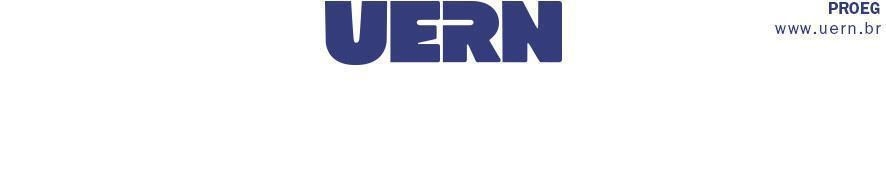 IDENTIFICAÇÃO DO CURSODenominação: Grau acadêmico:Modalidade: Turno de funcionamento:Tempo médio de integralização curricular: Tempo máximo de integralização curricular: Número de vagas por semestre/ano:PROCESSO REFERENTE A NOVO PPCFinalidade:(   ) Renovação de reconhecimento (RCG)(   ) Adequação às DCNs/normas internas ou externas(   ) AmbosNO PPC HÁ PROPOSIÇÃO DE:(   ) Mudança de turno(   ) Mudança de semestralidade(   ) Alteração na oferta de vagas(   ) Tempo de integralização da matriz curricular Especificar a alteração:__________________________________________________________________________________________________________________________________MATRIZ CURRICULAR                              *Não contabilizar na carga horária total do curso.ASPECTOS OBSERVADOS NO PROJETO PEDAGÓGICOUNIDADES DE ESTRUTURAÇÃO DIDÁTICO-PEDAGÓGICAS (ART. 21 DO RCG)UNIDADES DE ESTRUTURAÇÃO DIDÁTICO-PEDAGÓGICAS (ART. 21 DO RCG)CARGA HORÁRIADisciplinas (RCG, Art. 49)  ObrigatóriasDisciplinas (RCG, Art. 49)  OptativasDisciplinas (RCG, Art. 49)  Eletivas* (RCG, Art 49, Inc. III)Atividades da prática como componente curricular (RCG, Arts. 28-29 e Resolução CNE/CES 02/2019). Obs: Para licenciaturas. Atividades da prática como componente curricular (RCG, Arts. 28-29 e Resolução CNE/CES 02/2019). Obs: Para licenciaturas. Estágio curricular supervisionado obrigatório (RCG, Arts. 30-31)Estágio curricular supervisionado obrigatório (RCG, Arts. 30-31)Trabalho de conclusão de curso  (RCG, Arts. 32-33) Trabalho de conclusão de curso  (RCG, Arts. 32-33) Atividades complementares (RCG, Arts. 34-36)Atividades complementares (RCG, Arts. 34-36)Atividades curriculares de extensão (Res. 25/2017 - CONSEPE, de 21/06/2017)Atividades curriculares de extensão (Res. 25/2017 - CONSEPE, de 21/06/2017)Carga horária total (sem as eletivas)Carga horária total (sem as eletivas)ITENS CONSIDERADOSATENDEATENDEATENDEITENS CONSIDERADOSSIMNÃOPARCIALO PPC atende ao template disponibilizado pela PROEG?Observações: disponível no link: https://proeg.uern.br/default.asp?item=Proeg-modelos Observações: disponível no link: https://proeg.uern.br/default.asp?item=Proeg-modelos Observações: disponível no link: https://proeg.uern.br/default.asp?item=Proeg-modelos Observações: disponível no link: https://proeg.uern.br/default.asp?item=Proeg-modelos Está alinhado com o PPI/PDI da UERN?Observação: o NDE do respectivo curso deve conduzir estudos do PDI/PPI na perspectiva de articular suas diretrizes com o PPC apresentado. Observação: o NDE do respectivo curso deve conduzir estudos do PDI/PPI na perspectiva de articular suas diretrizes com o PPC apresentado. Observação: o NDE do respectivo curso deve conduzir estudos do PDI/PPI na perspectiva de articular suas diretrizes com o PPC apresentado. Observação: o NDE do respectivo curso deve conduzir estudos do PDI/PPI na perspectiva de articular suas diretrizes com o PPC apresentado. Está alinhado às DCNs do Curso?Observação: compete ao colegiado do curso avaliar a coerência do PPC proposto com as respectivas DCN. Observação: compete ao colegiado do curso avaliar a coerência do PPC proposto com as respectivas DCN. Observação: compete ao colegiado do curso avaliar a coerência do PPC proposto com as respectivas DCN. Observação: compete ao colegiado do curso avaliar a coerência do PPC proposto com as respectivas DCN. Está alinhado às normas internas?Observação: para cada tópico do PPC o curso deve atentar para a existência de normas internas (Resoluções, Instruções Normativas, etc.) que regem a sua elaboração.Alguns exemplos:Resolução 34/2016 CONSUNI - PDI;Resolução 59/2013 CONSEPE - Núcleo Docente Estruturante;Resolução 26/2017 CONSEPE - RCG;Resolução 05/2015 CONSEPE UERN - Estágio Obrigatório;Resolução 25/2017 CONSEPE UERN - Curricularização da Extensão;Resolução 15/2017 CONSEPE UERN - Estágio Não Obrigatório;Resolução 70/2021 CONSEPE UERN - CH docente;Instrução Normativa 01/2018 SIB UERN.Observação: para cada tópico do PPC o curso deve atentar para a existência de normas internas (Resoluções, Instruções Normativas, etc.) que regem a sua elaboração.Alguns exemplos:Resolução 34/2016 CONSUNI - PDI;Resolução 59/2013 CONSEPE - Núcleo Docente Estruturante;Resolução 26/2017 CONSEPE - RCG;Resolução 05/2015 CONSEPE UERN - Estágio Obrigatório;Resolução 25/2017 CONSEPE UERN - Curricularização da Extensão;Resolução 15/2017 CONSEPE UERN - Estágio Não Obrigatório;Resolução 70/2021 CONSEPE UERN - CH docente;Instrução Normativa 01/2018 SIB UERN.Observação: para cada tópico do PPC o curso deve atentar para a existência de normas internas (Resoluções, Instruções Normativas, etc.) que regem a sua elaboração.Alguns exemplos:Resolução 34/2016 CONSUNI - PDI;Resolução 59/2013 CONSEPE - Núcleo Docente Estruturante;Resolução 26/2017 CONSEPE - RCG;Resolução 05/2015 CONSEPE UERN - Estágio Obrigatório;Resolução 25/2017 CONSEPE UERN - Curricularização da Extensão;Resolução 15/2017 CONSEPE UERN - Estágio Não Obrigatório;Resolução 70/2021 CONSEPE UERN - CH docente;Instrução Normativa 01/2018 SIB UERN.Observação: para cada tópico do PPC o curso deve atentar para a existência de normas internas (Resoluções, Instruções Normativas, etc.) que regem a sua elaboração.Alguns exemplos:Resolução 34/2016 CONSUNI - PDI;Resolução 59/2013 CONSEPE - Núcleo Docente Estruturante;Resolução 26/2017 CONSEPE - RCG;Resolução 05/2015 CONSEPE UERN - Estágio Obrigatório;Resolução 25/2017 CONSEPE UERN - Curricularização da Extensão;Resolução 15/2017 CONSEPE UERN - Estágio Não Obrigatório;Resolução 70/2021 CONSEPE UERN - CH docente;Instrução Normativa 01/2018 SIB UERN.Está alinhado aos demais aspectos normativos externos à UERN?Observação: compete ao colegiado identificar aspectos normativos aplicados ao curso e fazer a sua devida exposição/aplicação no PPC.Alguns exemplos:Resolução 05/2020 CEE;DCNs de cada curso;Resolução 02/2019 CNE - Para as licenciaturas;Resolução 02/2007 CES/CNE/MEC - Para cursos de bacharelados.Observação: compete ao colegiado identificar aspectos normativos aplicados ao curso e fazer a sua devida exposição/aplicação no PPC.Alguns exemplos:Resolução 05/2020 CEE;DCNs de cada curso;Resolução 02/2019 CNE - Para as licenciaturas;Resolução 02/2007 CES/CNE/MEC - Para cursos de bacharelados.Observação: compete ao colegiado identificar aspectos normativos aplicados ao curso e fazer a sua devida exposição/aplicação no PPC.Alguns exemplos:Resolução 05/2020 CEE;DCNs de cada curso;Resolução 02/2019 CNE - Para as licenciaturas;Resolução 02/2007 CES/CNE/MEC - Para cursos de bacharelados.Observação: compete ao colegiado identificar aspectos normativos aplicados ao curso e fazer a sua devida exposição/aplicação no PPC.Alguns exemplos:Resolução 05/2020 CEE;DCNs de cada curso;Resolução 02/2019 CNE - Para as licenciaturas;Resolução 02/2007 CES/CNE/MEC - Para cursos de bacharelados.Apresenta histórico do Curso?Observação: texto sucinto, orientado pelos atos legais que conduziram a organização e  o funcionamento do curso desde a sua criação; destacar fatos/ acontecimentos relevantes que impulsionaram mudanças na sua organização e no seu funcionamento.Observação: texto sucinto, orientado pelos atos legais que conduziram a organização e  o funcionamento do curso desde a sua criação; destacar fatos/ acontecimentos relevantes que impulsionaram mudanças na sua organização e no seu funcionamento.Observação: texto sucinto, orientado pelos atos legais que conduziram a organização e  o funcionamento do curso desde a sua criação; destacar fatos/ acontecimentos relevantes que impulsionaram mudanças na sua organização e no seu funcionamento.Observação: texto sucinto, orientado pelos atos legais que conduziram a organização e  o funcionamento do curso desde a sua criação; destacar fatos/ acontecimentos relevantes que impulsionaram mudanças na sua organização e no seu funcionamento.Apresenta objetivos do Curso?Observação: checar o seu alinhamento com as respectivas DCN, princípios formativos, PDI e PPI.Observação: checar o seu alinhamento com as respectivas DCN, princípios formativos, PDI e PPI.Observação: checar o seu alinhamento com as respectivas DCN, princípios formativos, PDI e PPI.Observação: checar o seu alinhamento com as respectivas DCN, princípios formativos, PDI e PPI.Apresenta perfil profissional a ser formado?Observação: checar o seu alinhamento com as respectivas DCN, princípios formativos, PDI e PPI.Observação: checar o seu alinhamento com as respectivas DCN, princípios formativos, PDI e PPI.Observação: checar o seu alinhamento com as respectivas DCN, princípios formativos, PDI e PPI.Observação: checar o seu alinhamento com as respectivas DCN, princípios formativos, PDI e PPI.Apresenta competências e habilidades a serem desenvolvidas?Observação: checar o seu alinhamento com as respectivas DCN, princípios formativos, PDI e PPI.Observação: checar o seu alinhamento com as respectivas DCN, princípios formativos, PDI e PPI.Observação: checar o seu alinhamento com as respectivas DCN, princípios formativos, PDI e PPI.Observação: checar o seu alinhamento com as respectivas DCN, princípios formativos, PDI e PPI.Apresenta princípios formativos?Observação: compete ao colegiado definir esses princípios atentando para a necessidade de mencionar aqueles previstos no PPI, PDI e no RCG.Observação: compete ao colegiado definir esses princípios atentando para a necessidade de mencionar aqueles previstos no PPI, PDI e no RCG.Observação: compete ao colegiado definir esses princípios atentando para a necessidade de mencionar aqueles previstos no PPI, PDI e no RCG.Observação: compete ao colegiado definir esses princípios atentando para a necessidade de mencionar aqueles previstos no PPI, PDI e no RCG.Apresenta organização curricular?Observação: atentar para disposições das DCN, RCG e demais legislações pertinentes.Observação: atentar para disposições das DCN, RCG e demais legislações pertinentes.Observação: atentar para disposições das DCN, RCG e demais legislações pertinentes.Observação: atentar para disposições das DCN, RCG e demais legislações pertinentes.Apresenta matriz curricular?Observação: conferir as informações sobre os componentes já existentes a partir da matriz disponível no módulo SEMACAD do SAE.Observação: conferir as informações sobre os componentes já existentes a partir da matriz disponível no módulo SEMACAD do SAE.Observação: conferir as informações sobre os componentes já existentes a partir da matriz disponível no módulo SEMACAD do SAE.Observação: conferir as informações sobre os componentes já existentes a partir da matriz disponível no módulo SEMACAD do SAE.Apresenta quadro de equivalência dos componentes curriculares?Observação: as equivalências são definidas pelo colegiado do curso e a esse se aplicam.Observação: as equivalências são definidas pelo colegiado do curso e a esse se aplicam.Observação: as equivalências são definidas pelo colegiado do curso e a esse se aplicam.Observação: as equivalências são definidas pelo colegiado do curso e a esse se aplicam.Apresenta ementário com as referências básicas e complementares?Observação: observar a orientação de 3 referências básicas e até 5 complementares.Uniformizar a apresentação das referências.Observação: observar a orientação de 3 referências básicas e até 5 complementares.Uniformizar a apresentação das referências.Observação: observar a orientação de 3 referências básicas e até 5 complementares.Uniformizar a apresentação das referências.Observação: observar a orientação de 3 referências básicas e até 5 complementares.Uniformizar a apresentação das referências.Apresenta sistemática de avaliação de aprendizagem?Observação: Regida pelos artigos 102 ao 113 do Regimento Geral da UERN.Observação: Regida pelos artigos 102 ao 113 do Regimento Geral da UERN.Observação: Regida pelos artigos 102 ao 113 do Regimento Geral da UERN.Observação: Regida pelos artigos 102 ao 113 do Regimento Geral da UERN.Apresenta recursos humanos disponíveis e necessários?Observação: Atentar para as informações apresentadas no modelo de PPC.Observação: Atentar para as informações apresentadas no modelo de PPC.Observação: Atentar para as informações apresentadas no modelo de PPC.Observação: Atentar para as informações apresentadas no modelo de PPC.Apresenta infraestrutura disponível e necessária?Observação: Atentar para as informações apresentadas no modelo de PPC.Observação: Atentar para as informações apresentadas no modelo de PPC.Observação: Atentar para as informações apresentadas no modelo de PPC.Observação: Atentar para as informações apresentadas no modelo de PPC.Apresenta política de gestão?Observação: delinear as diretrizes da gestão orientando-se pelo PDI e PPI.Observação: delinear as diretrizes da gestão orientando-se pelo PDI e PPI.Observação: delinear as diretrizes da gestão orientando-se pelo PDI e PPI.Observação: delinear as diretrizes da gestão orientando-se pelo PDI e PPI.Apresenta política de avaliação?Observações: contemplar a avaliação interna através das atividades do NDE, COSE, CPA e avaliação externa (ENADE e CEE). No que tange à avaliação externa, apresentar e discutir as notas/conceitos das últimas avaliações.Observações: contemplar a avaliação interna através das atividades do NDE, COSE, CPA e avaliação externa (ENADE e CEE). No que tange à avaliação externa, apresentar e discutir as notas/conceitos das últimas avaliações.Observações: contemplar a avaliação interna através das atividades do NDE, COSE, CPA e avaliação externa (ENADE e CEE). No que tange à avaliação externa, apresentar e discutir as notas/conceitos das últimas avaliações.Observações: contemplar a avaliação interna através das atividades do NDE, COSE, CPA e avaliação externa (ENADE e CEE). No que tange à avaliação externa, apresentar e discutir as notas/conceitos das últimas avaliações.Apresenta política de pesquisa?Observação: atualizar informações sobre os grupos de pesquisa existentes, bem como projetos institucionalizados.Observação: atualizar informações sobre os grupos de pesquisa existentes, bem como projetos institucionalizados.Observação: atualizar informações sobre os grupos de pesquisa existentes, bem como projetos institucionalizados.Observação: atualizar informações sobre os grupos de pesquisa existentes, bem como projetos institucionalizados.Apresenta política de extensão?Observação: atualizar informações sobre ações, projetos e programas de extensão institucionalizados.Observação: atualizar informações sobre ações, projetos e programas de extensão institucionalizados.Observação: atualizar informações sobre ações, projetos e programas de extensão institucionalizados.Observação: atualizar informações sobre ações, projetos e programas de extensão institucionalizados.Apresenta resultados esperados?Observaçãoão: discorrer sobre resultados esperados com a operacionalização do PPC.Observaçãoão: discorrer sobre resultados esperados com a operacionalização do PPC.Observaçãoão: discorrer sobre resultados esperados com a operacionalização do PPC.Observaçãoão: discorrer sobre resultados esperados com a operacionalização do PPC.Apresenta mecanismos de acompanhamento dos egressos?Observação: apresentar e discutir informações sobre egressos. Consultar e mencionar dados do  Portal do Egresso da UERN.Observação: apresentar e discutir informações sobre egressos. Consultar e mencionar dados do  Portal do Egresso da UERN.Observação: apresentar e discutir informações sobre egressos. Consultar e mencionar dados do  Portal do Egresso da UERN.Observação: apresentar e discutir informações sobre egressos. Consultar e mencionar dados do  Portal do Egresso da UERN.Apresenta metodologia a ser adotada para consecução do projeto?Apresenta regulamento de organização e funcionamento do Curso?Observação: as informações do regulamento devem ser elaboradas a partir do texto do PPC.Observação: as informações do regulamento devem ser elaboradas a partir do texto do PPC.Observação: as informações do regulamento devem ser elaboradas a partir do texto do PPC.Observação: as informações do regulamento devem ser elaboradas a partir do texto do PPC.Apresenta relatório de ensino remoto como apêndice?Observação: colocar relatório de atividades remotas dos semestres 2020.1, 2020.2 e 2021.1 como apêndice do PPC.Observação: colocar relatório de atividades remotas dos semestres 2020.1, 2020.2 e 2021.1 como apêndice do PPC.Observação: colocar relatório de atividades remotas dos semestres 2020.1, 2020.2 e 2021.1 como apêndice do PPC.Observação: colocar relatório de atividades remotas dos semestres 2020.1, 2020.2 e 2021.1 como apêndice do PPC.Ata departamentalObservação: anexar ao processo no SEI, ata departamental de aprovação do PPC.Observação: anexar ao processo no SEI, ata departamental de aprovação do PPC.Observação: anexar ao processo no SEI, ata departamental de aprovação do PPC.Observação: anexar ao processo no SEI, ata departamental de aprovação do PPC.Planilha básica para planejamento de curso - PROADObservações: A Planilha Básica para Planejamento de Curso – PROAD refere-se às necessidades de serviços, materiais e equipamentos diversos e auxilia na definição do elenco de necessidades básicas para o funcionamento do Curso.A planilha deve ser anexada ao processo SEI devidamente preenchida.Observações: A Planilha Básica para Planejamento de Curso – PROAD refere-se às necessidades de serviços, materiais e equipamentos diversos e auxilia na definição do elenco de necessidades básicas para o funcionamento do Curso.A planilha deve ser anexada ao processo SEI devidamente preenchida.Observações: A Planilha Básica para Planejamento de Curso – PROAD refere-se às necessidades de serviços, materiais e equipamentos diversos e auxilia na definição do elenco de necessidades básicas para o funcionamento do Curso.A planilha deve ser anexada ao processo SEI devidamente preenchida.Observações: A Planilha Básica para Planejamento de Curso – PROAD refere-se às necessidades de serviços, materiais e equipamentos diversos e auxilia na definição do elenco de necessidades básicas para o funcionamento do Curso.A planilha deve ser anexada ao processo SEI devidamente preenchida.